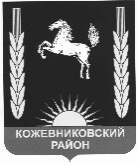 АДМИНИСТРАЦИя   кожевниковского   районаРАСПОРЯЖЕНИЕ______________									                 №__________                                                         с. Кожевниково   Кожевниковского района   Томской областиОб ответственных  за реализацию на территории Кожевниковского районаотдельных Указов Президента Российской ФедерацииОб ответственных  за реализацию на территории Кожевниковского районаотдельных Указов Президента Российской Федерации            В целях обеспечения реализации на территории Кожевниковского района Указа Президента Российской Федерации от 07.05.2012 N 596 "О долгосрочной государственной экономической политике", Указа Президента Российской Федерации от 07.05.2012 N 597 "О мероприятиях по реализации государственной социальной политики", Указа Президента Российской Федерации от 07.05.2012 N 598 "О совершенствовании государственной политики в сфере здравоохранения", Указа Президента Российской Федерации от 07.05.2012 N 599 "О мерах по реализации государственной политики в области образования и науки", Указа Президента Российской Федерации от 07.05.2012 N 600 "О мерах по обеспечению граждан Российской Федерации доступным и комфортным жильем и повышению качества жилищно-коммунальных услуг", Указа Президента Российской Федерации от 07.05.2012 N 601 "Об основных направлениях совершенствования системы государственного управления", Указа Президента Российской Федерации  от 07.05.2012 № 602 «Об обеспечении межнационального согласия»,  Указа Президента Российской Федерации от 07.05.2012 N 606 "О мерах по реализации демографической политики Российской Федерации", Указа Президента Российской Федерации от 01.06.2012 N 761 "О Национальной стратегии действий в интересах детей на 2012 - 2017 годы", Указа Президента Российской Федерации от 28.12.2012 N 1688 "О некоторых мерах по реализации государственной политики в сфере защиты детей-сирот и детей, оставшихся без попечения родителей",  распоряжения Губернатора Томской области от 18 июля 2013 № 245-р «Об ответственных за реализацию на территории Томской области отдельных Указов Президента Российской Федерации»,           1.Закрепить ответственных за достижение целевых показателей и реализацию мероприятий  указов Президента Российской Федерации, согласно приложению № 1 к настоящему распоряжению.            2.Ответственным ежеквартально, до 7-го числа месяца, следующего за отчетным кварталом, представлять в Департамент экономики Администрации Томской области отчет о достижении целевых показателей и результатах работы по реализации мероприятий в соответствии с отдельными указами Президента Российской Федерации по форме согласно приложению № 2 к настоящему распоряжению.          3.Ответственным ежеквартально, до 5-го числа месяца, следующего за отчетным кварталом, представлять управляющему делами Администрации Кожевниковского района информацию о достижении целевых показателей и результатах работы по реализации мероприятий в соответствии с отдельными указами Президента Российской Федерации по форме согласно приложениям № 2 к настоящему распоряжению.           5.Определить управляющего делами Администрации Кожевниковского района ответственным за организацию мониторинга реализации указов Президента Российской Федерации, указанных в пункте 1 настоящего распоряжения.           6.Настоящее распоряжение подлежит  размещению на официальном сайте муниципального образования Кожевниковский район.         7. Настоящее распоряжение  вступает в силу  с даты его подписания.         8. Контроль  за исполнением настоящего распоряжения оставляю за собой.Глава Кожевниковского  района                                                                     А.М.ЕмельяновНачальник отделаправовой и кадровой работы  _________________М.В.Пономаренко                                                                                 «___»_____________2016И.А.Бирюкова22-345                                                                                             В целях обеспечения реализации на территории Кожевниковского района Указа Президента Российской Федерации от 07.05.2012 N 596 "О долгосрочной государственной экономической политике", Указа Президента Российской Федерации от 07.05.2012 N 597 "О мероприятиях по реализации государственной социальной политики", Указа Президента Российской Федерации от 07.05.2012 N 598 "О совершенствовании государственной политики в сфере здравоохранения", Указа Президента Российской Федерации от 07.05.2012 N 599 "О мерах по реализации государственной политики в области образования и науки", Указа Президента Российской Федерации от 07.05.2012 N 600 "О мерах по обеспечению граждан Российской Федерации доступным и комфортным жильем и повышению качества жилищно-коммунальных услуг", Указа Президента Российской Федерации от 07.05.2012 N 601 "Об основных направлениях совершенствования системы государственного управления", Указа Президента Российской Федерации  от 07.05.2012 № 602 «Об обеспечении межнационального согласия»,  Указа Президента Российской Федерации от 07.05.2012 N 606 "О мерах по реализации демографической политики Российской Федерации", Указа Президента Российской Федерации от 01.06.2012 N 761 "О Национальной стратегии действий в интересах детей на 2012 - 2017 годы", Указа Президента Российской Федерации от 28.12.2012 N 1688 "О некоторых мерах по реализации государственной политики в сфере защиты детей-сирот и детей, оставшихся без попечения родителей",  распоряжения Губернатора Томской области от 18 июля 2013 № 245-р «Об ответственных за реализацию на территории Томской области отдельных Указов Президента Российской Федерации»,           1.Закрепить ответственных за достижение целевых показателей и реализацию мероприятий  указов Президента Российской Федерации, согласно приложению № 1 к настоящему распоряжению.            2.Ответственным ежеквартально, до 7-го числа месяца, следующего за отчетным кварталом, представлять в Департамент экономики Администрации Томской области отчет о достижении целевых показателей и результатах работы по реализации мероприятий в соответствии с отдельными указами Президента Российской Федерации по форме согласно приложению № 2 к настоящему распоряжению.          3.Ответственным ежеквартально, до 5-го числа месяца, следующего за отчетным кварталом, представлять управляющему делами Администрации Кожевниковского района информацию о достижении целевых показателей и результатах работы по реализации мероприятий в соответствии с отдельными указами Президента Российской Федерации по форме согласно приложениям № 2 к настоящему распоряжению.           5.Определить управляющего делами Администрации Кожевниковского района ответственным за организацию мониторинга реализации указов Президента Российской Федерации, указанных в пункте 1 настоящего распоряжения.           6.Настоящее распоряжение подлежит  размещению на официальном сайте муниципального образования Кожевниковский район.         7. Настоящее распоряжение  вступает в силу  с даты его подписания.         8. Контроль  за исполнением настоящего распоряжения оставляю за собой.Глава Кожевниковского  района                                                                     А.М.ЕмельяновНачальник отделаправовой и кадровой работы  _________________М.В.Пономаренко                                                                                 «___»_____________2016И.А.Бирюкова22-345                                                                                 Приложение № 1к распоряжению Администрации Кожевниковского района от _____________№______ПЕРЕЧЕНЬЛИЦ, ОТВЕТСТВЕННЫХ ЗА ДОСТИЖЕНИЕ ЦЕЛЕВЫХ ПОКАЗАТЕЛЕЙ И РЕАЛИЗАЦИЮ МЕРОПРИЯТИЙ УКАЗОВ  ПРЕЗИДЕНТА РОССИЙСКОЙ ФЕДЕРАЦИИПриложение № 2к распоряжению Администрации Кожевниковского района от _____________№______Отчет о достижении целевых показателей и результатах работыпо реализации мероприятий в соответствии с отдельнымиуказами Президента Российской Федерациипо состоянию на ______________ 20__ г.Указ Президента Российской Федерации от ______ 2012 г. N ___К отчету представляется пояснительная записка о состоянии работы по реализации указов, перечень правовых актов, принятых во исполнение указов, динамика и анализ достижения целевых показателей, а также отражаются проблемы и предложения по их решению.Приложение № 1к распоряжению Администрации Кожевниковского района от _____________№______ПЕРЕЧЕНЬЛИЦ, ОТВЕТСТВЕННЫХ ЗА ДОСТИЖЕНИЕ ЦЕЛЕВЫХ ПОКАЗАТЕЛЕЙ И РЕАЛИЗАЦИЮ МЕРОПРИЯТИЙ УКАЗОВ  ПРЕЗИДЕНТА РОССИЙСКОЙ ФЕДЕРАЦИИПриложение № 2к распоряжению Администрации Кожевниковского района от _____________№______Отчет о достижении целевых показателей и результатах работыпо реализации мероприятий в соответствии с отдельнымиуказами Президента Российской Федерациипо состоянию на ______________ 20__ г.Указ Президента Российской Федерации от ______ 2012 г. N ___К отчету представляется пояснительная записка о состоянии работы по реализации указов, перечень правовых актов, принятых во исполнение указов, динамика и анализ достижения целевых показателей, а также отражаются проблемы и предложения по их решению.